King Saud University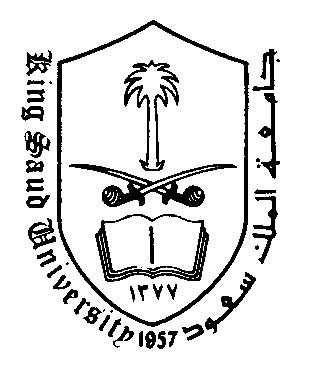 College of NursingClinical Application for Child Health Nursing (NUR 327)Second Semester (1435-1436)Case Presentation Evaluation Form*Student Name: ____________________________________*Student Number: _______________________________*Topic: ___________________________________________Presentation topic requirement1-Definition                                        2-Pathophysiology                              3-Signs and symptoms4-Classification/types                       5-Diagnostic procedure                      6-Medical Treatment                                                                                          7-Nursing interventions(Codes: 1=Poor, 2= Fair, 3= Good, 4= Very good, 5= Excellent)Comments:……………………………………………………………………………………………………………………………………………………………………………………………………Total Score = 50                                                  Final Score = total score /2.5Item of Evaluation 123451Self-Introduction 2Introduce clear, realistic and complete idea about the subject 3Present valuable knowledge (mastery of information)4Discussion5Presenter sound is clear and audible (sound clarity )6Create enthusiastic and optimistic atmosphere 7Presentation cover all items 8Stimulates audience interest byUsing teaching aids Use active learning methods  9Provide summary about subject10Finish within the time limit*Final Score=      /20      /20      /20      /20      /20